MEMORANDUMTO:		Brendan O’Connell, Finance DirectorFROM:	Barbara Barhydt, Development Review Services ManagerDATE:		July 12, 2016RE:		Request for Reduction of Performance Guarantee to Defect GuaranteeProject Name:	Moody’s Collision Center ProjectApplication ID:  	2015-113Project Address:	495 Presumpscot Street		CBL:  415 B 009001Applicant:		Real Estate Holdings, LLCPlease reduce the Performance Guarantee Letter of Credit #2339709 for the Moody’s Collision Center Project, at 495 Presumpscot Street, and convert it to the Defect Guarantee.		Original Amount	$34,300.00		This Reduction	$25,870.00		Remaining Balance	$   8,430.00This is the reduction to the one year defect guarantee ($3,430.00) for this project. The remaining balance includes a $5,000.00 performance guarantee for the curbing that is to be installed along the Presumpscot Street frontage upon the expiration of the street moratorium on August 15 2018. Approved:	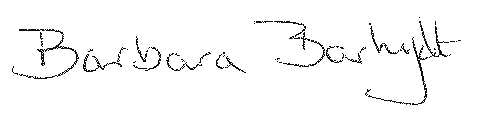 Barbara BarhydtDevelopment Review Services ManagerElectronic Distributioncc:	Philip DiPierro, Development Review CoordinatorTiffany Mullen, Finance Department